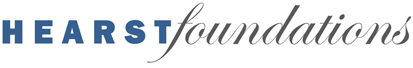 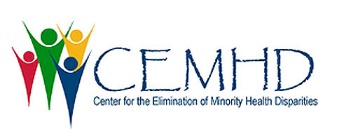 Employee Work Schedule 
Name:_________________________________	Employee No._____________________Title:__________________________________	Effective Date:_____________________Office/Department:___________________________________________________________Please complete the schedule, obtain supervisor’s approval and forward to RFHR, 100C MSC, whenever your work schedule changes.Full Time EmployeesPart Time EmployeesI acknowledge that my supervisor has explained the Research Foundation attendance requirements to me and my schedule of working hours as indicated above.		__________________________________________________________	_______________________		                       Employee Signature				 DateApproval:  ____________________________________________________	____          _______________________		                   Immediate Supervisor				 Date               Approval: _____________________________________________       ___________________                                                PI/CO-PI					Date